KATOLIŠKO-KULTURNO DRUŠTVO ''IVAN ŠOPAR'' VOJNIKvabi v dogovoru z župnijo Vojnik v četrtek, 5. 4. 2018, ob 19.30, v Kulturnem domu Vojnik,na predavanje Miha Kramlija, (terapevta za zdravljenje odvisnosti)Radosti in pasti nove tehnologije 
Vir: mladina.si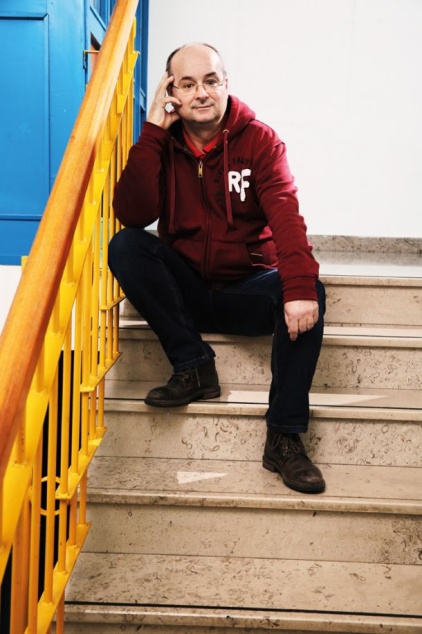 Predavanje je namenjeno osmošolcem, devetošolcem, njihovim staršem, botrom, animatorjem in vsem, ki vas vsebina zanima!